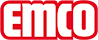 emco Bauemco nattes de bain 600ColorisbleubrunCrèmebleu foncéjaunegrisvertTerracottarougenoirblancDescriptiontapis d'entrée ouvert et enroulable, hygiénique et lavable pour une mise en œuvre dans un décaisssé de fosse plan.MatériauProfilés de surface en PVC dur, résistants aux chocs, soudés sur des lames inférieures en PVC souple noir.résistance à la corrosion, au chlore, à l'eau de mer et aux eaux thermales.Hauteur env. (mm)12 mmantidérapanceantidérapance selon la norme DIN 51097 classement Cservice et prestationsmétrageservice de poseremarqueAttention: pour les ERP, au regard de l'article D1332-12 du Code de la Santé Publique, les revêtements de sol rapportés sont interdits à l'exception des couvertures de goulotteslargeur standard (mm)600 mm800 mm1000 mmDécoupesmax. 2000 mmCotesLargeur du tapis:…... mm (longueur des profilés)Profondeur du tapis:…. mm (sens de passage)contactemco Benelux B.V. · Divisie Bouwtechniek · Veldrijk 2 · 8530 Harelbeke / BE · Tel. (+32) 056 224 978 · bouwtechniek@benelux.emco.de · www.emco-bau.com